REGISTRATION AND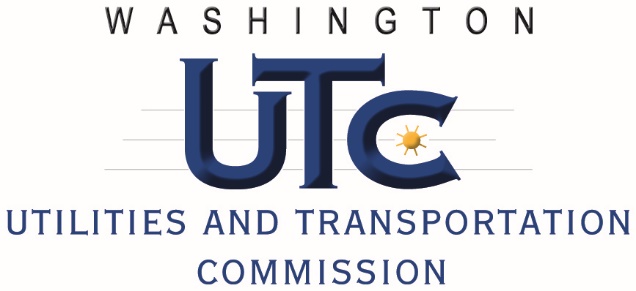 COMPETITIVE CLASSIFICATION OF TELECOMMUNICATIONSCOMPANIESThe UTC has a policy of providing equal access to its services. To request this document in alternate formats, please call 360-664-1133.Registering as a Telecommunications Company in Washington is as easy as 1-2-3:Complete this application formSubmit this form via the Records Center Web portal or e-mail to records@utc.wa.govUTC will issue a registration certificate generally within 30 daysInclude the following:Current Balance Sheet		Latest Annual Report, if anyRegulatory Contact:Name: Kathy ShaferMailing Address: 278 NW Garden Valley Boulevard, Roseburg, Oregon  97470Phone Number:  541-229-0229						Fax Number: 541-229-2148E-mail:kathys@comspan.netConsumer Questions and/or Complaint Contact:Name: Kathy ShaferMailing Address: 278 NW Garden Valley Boulevard, Roseburg, Oregon  97470Phone Number:  541-229-0229						Fax Number: 541-229-2148E-mail:kathys@comspan.netEmergency Contact:Name: Kathy ShaferMailing Address: 278 NW Garden Valley Boulevard, Roseburg, Oregon  97470Phone Number:  541-229-0229						Fax Number: 541-229-2148E-mail:kathys@comspan.netTelecommunication services provided (check all that apply) :	Local Exchange Service (including resale)			Data Services	Long Distance Service					Prepaid Calling Cards	Operator Services						VoIP	Other, please specify in box below:  				WirelessTelephone 360-664-1160 / Fax 360-586-1150TTY 360-586-8203 or 1-800-416-5289Website: www.utc.wa.govCompetitive ClassificationYes      NoApplicant is subject to effective competition and requests waiver of regulatory requirements outlined in WAC 480-121-063 (1).Telecommunications Company InformationCompany Name:  ComSpan Communications Inc.Company Name:  ComSpan Communications Inc.d/b/a:       d/b/a:       Company Mailing Address: 278 NW Garden Valley BoulevardCompany Mailing Address: 278 NW Garden Valley BoulevardCompany Mailing Address: 278 NW Garden Valley BoulevardCompany Mailing Address: 278 NW Garden Valley BoulevardCity/State/Zip:  Roseburg, Oregon 97470Web Site Address:  www.comspancommunications.comCity/State/Zip:  Roseburg, Oregon 97470Web Site Address:  www.comspancommunications.comCity/State/Zip:  Roseburg, Oregon 97470Web Site Address:  www.comspancommunications.comCity/State/Zip:  Roseburg, Oregon 97470Web Site Address:  www.comspancommunications.comUnified Business Identification Number (UBI):  603094527(If you do not know your UBI number or need to request one contact the Business Licensing Services at 360-664-1400 or 1-800-451-7985)Questions regarding this application should be directed to: Unified Business Identification Number (UBI):  603094527(If you do not know your UBI number or need to request one contact the Business Licensing Services at 360-664-1400 or 1-800-451-7985)Questions regarding this application should be directed to: Unified Business Identification Number (UBI):  603094527(If you do not know your UBI number or need to request one contact the Business Licensing Services at 360-664-1400 or 1-800-451-7985)Questions regarding this application should be directed to: Unified Business Identification Number (UBI):  603094527(If you do not know your UBI number or need to request one contact the Business Licensing Services at 360-664-1400 or 1-800-451-7985)Questions regarding this application should be directed to: Name: Carey RoeselName: Carey RoeselName: Carey RoeselName: Carey RoeselPhone Number: 407-740-3006Fax Number: 407-740-0613Fax Number: 407-740-0613E-mail: croesel@tminc.comMailing Address:  2600 Maitland Center Parkway, Suite 300Mailing Address:  2600 Maitland Center Parkway, Suite 300Mailing Address:  2600 Maitland Center Parkway, Suite 300Mailing Address:  2600 Maitland Center Parkway, Suite 300City/State/Zip:  Maitland, FL  32751City/State/Zip:  Maitland, FL  32751City/State/Zip:  Maitland, FL  32751City/State/Zip:  Maitland, FL  32751Registered Agent (A Washington Agent is required if the company is located outside ):Registered Agent (A Washington Agent is required if the company is located outside ):Registered Agent (A Washington Agent is required if the company is located outside ):Name:  Corporation Service CompanyName:  Corporation Service CompanyName:  Corporation Service CompanyMailing Address: 300 Deshutes Way SW, Suite 304Mailing Address: 300 Deshutes Way SW, Suite 304Mailing Address: 300 Deshutes Way SW, Suite 304City/State/Zip: Tumwater, WA  98501Phone Number:  800-927-9800City/State/Zip: Tumwater, WA  98501Phone Number:  800-927-9800City/State/Zip: Tumwater, WA  98501Phone Number:  800-927-9800Name, address and title of each officer or director (attach additional pages if needed) Name, address and title of each officer or director (attach additional pages if needed) Name, address and title of each officer or director (attach additional pages if needed) NameAddressTitleMark ScullyPO Box 9260
Incline Village, Nevada 89450CEOMary Roberts278 NW Garden Valley Boulevard, Roseburg, Oregon  97470COOWillard Burge III408 Dallas St
Mount Vernon, Washington 98274CTO